ПРОТОКОЛ №6внеочередного заседания Научного студенческого дискуссионного Клуба историко-экономических исследований Кафедры экономической теории от 19 февраля 2024 г.Председатель: руководитель Клуба, проф. Ядгаров Я.С.Секретарь: староста Клуба, студент Соколов М.А.Присутствовали: проф. Ядгаров Я.С., к.э.н., студенты – члены Клуба (всего 37 чел.), которые представляли Финансовый факультет.Повестка дня:Об организации работы по реализации проекта «Галерея имен выдающихся российских ученых-экономистов в период 2-ая половина XIX – XX вв.»СЛУШАЛИ:проф. Ядгаров Я.С. сообщил об организации, сроках и порядке выполнения работы по реализации проекта «Галерея имен выдающихся российских ученых-экономистов в период 2-ая половина XIX – XX вв.»;староста Клуба Соколов М.А. проинформировал собравшихся о порядке представления материалов по итогам выполненной работы в рамках реализуемого проекта.В обсуждении вопроса приняли участие студенты Рак А.В. (ФФ23-8), 
Рудницкий Д.С. (ФФ23-10).ПОСТАНОВИЛИ: Принять информацию проф. Ядгарова Я.С. и старосты Клуба Соколова М.А. к сведению и приступить к реализации проекта «Галерея имен выдающихся российских ученых-экономистов в период 2-ая половина XIX – XX вв.» с 19 февраля 2024 года.Предусмотреть в реализации проекта «Галерея имен выдающихся российских ученых-экономистов в период 2-ая половина XIX – XX вв.» следующую последовательность:сбор, анализ и систематизация материалов об именитых российских ученых-экономистах в исследуемом периоде;формирование содержательной части информации о творческом наследии российского ученого-экономиста в «Галерее имен…».Руководитель научного студенческогодискуссионного Клуба историко-экономических исследованийКафедры экономической теории Финансового университета,доктор экономических наук, профессор						Я.С. Ядгаров Секретарь 										М.А. Соколов20.02.2024Ссылка на запись заседания Клуба:https://vk.com/video-224597347_456239023ПриложениеСписок присутствовавших студентов – членов клуба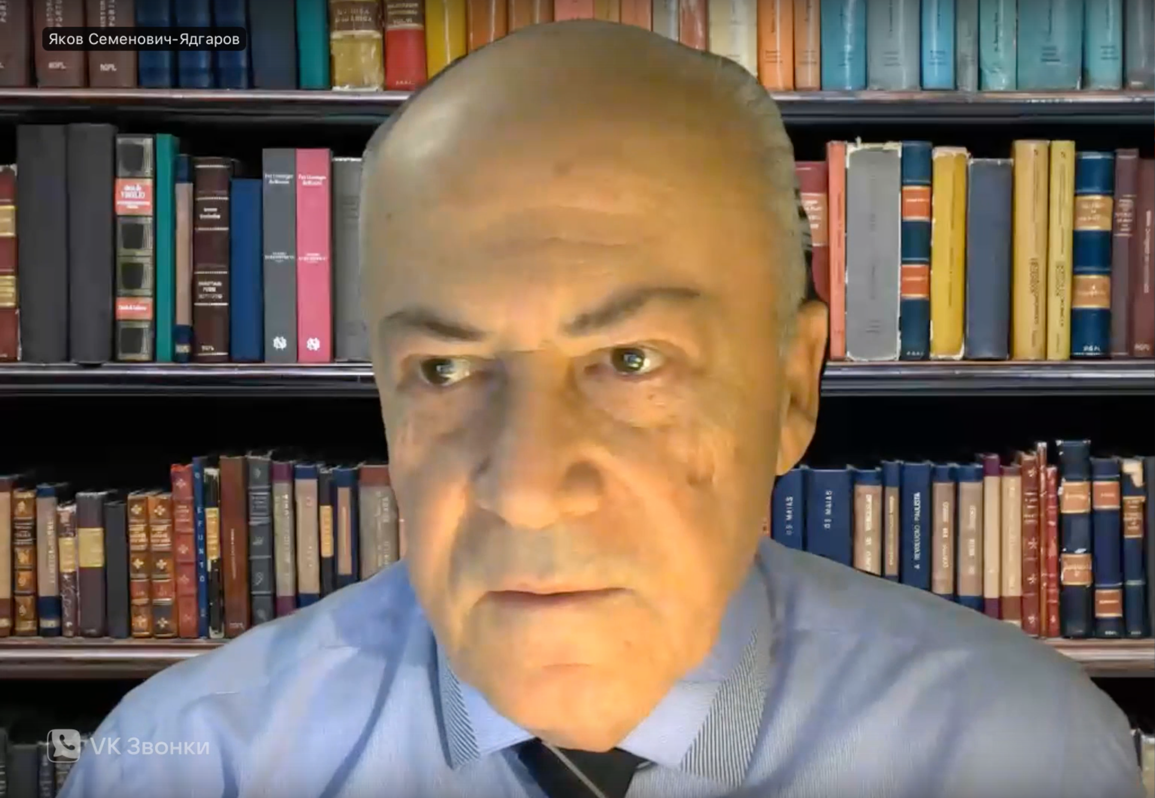 Проф. Ядгаров Я.С.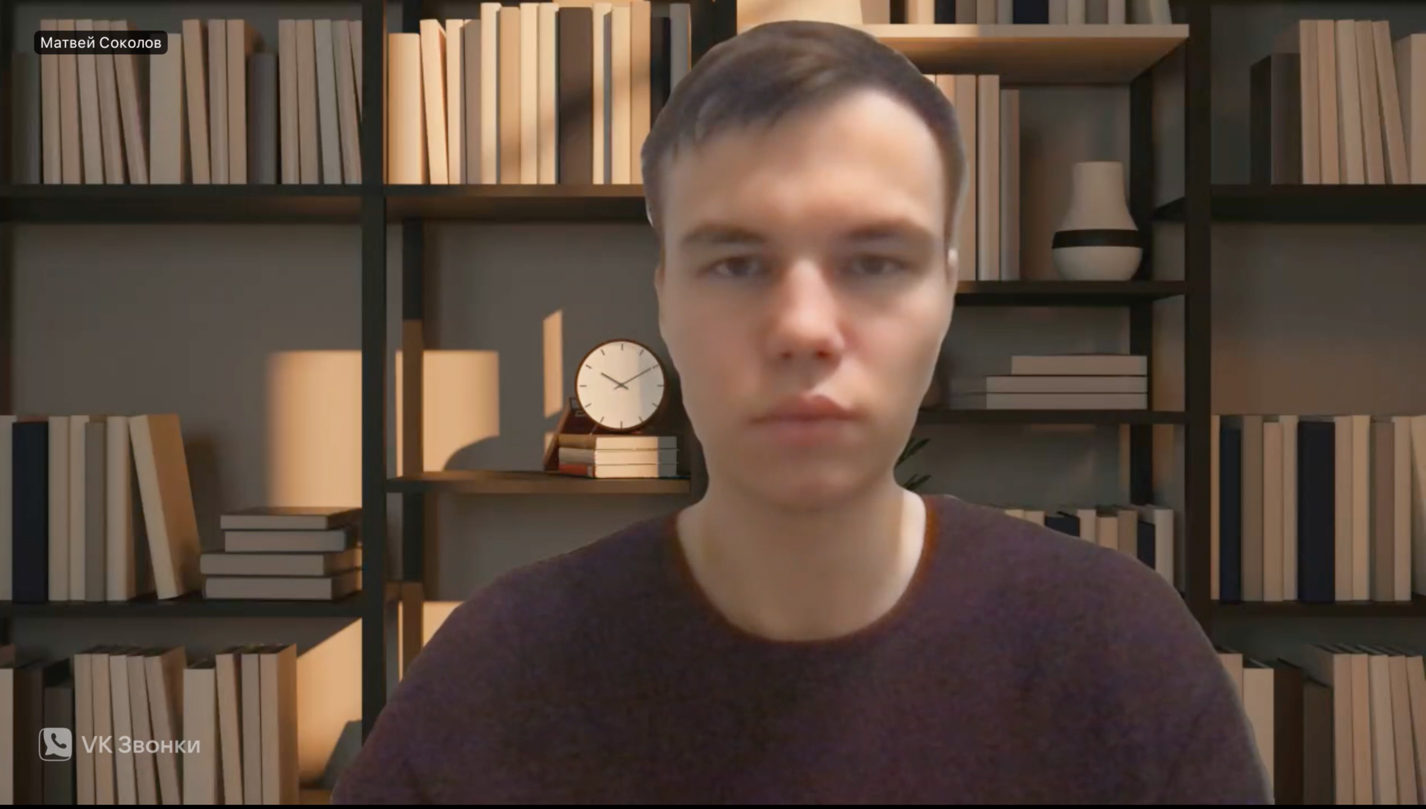 Староста Клуба Соколов М.А.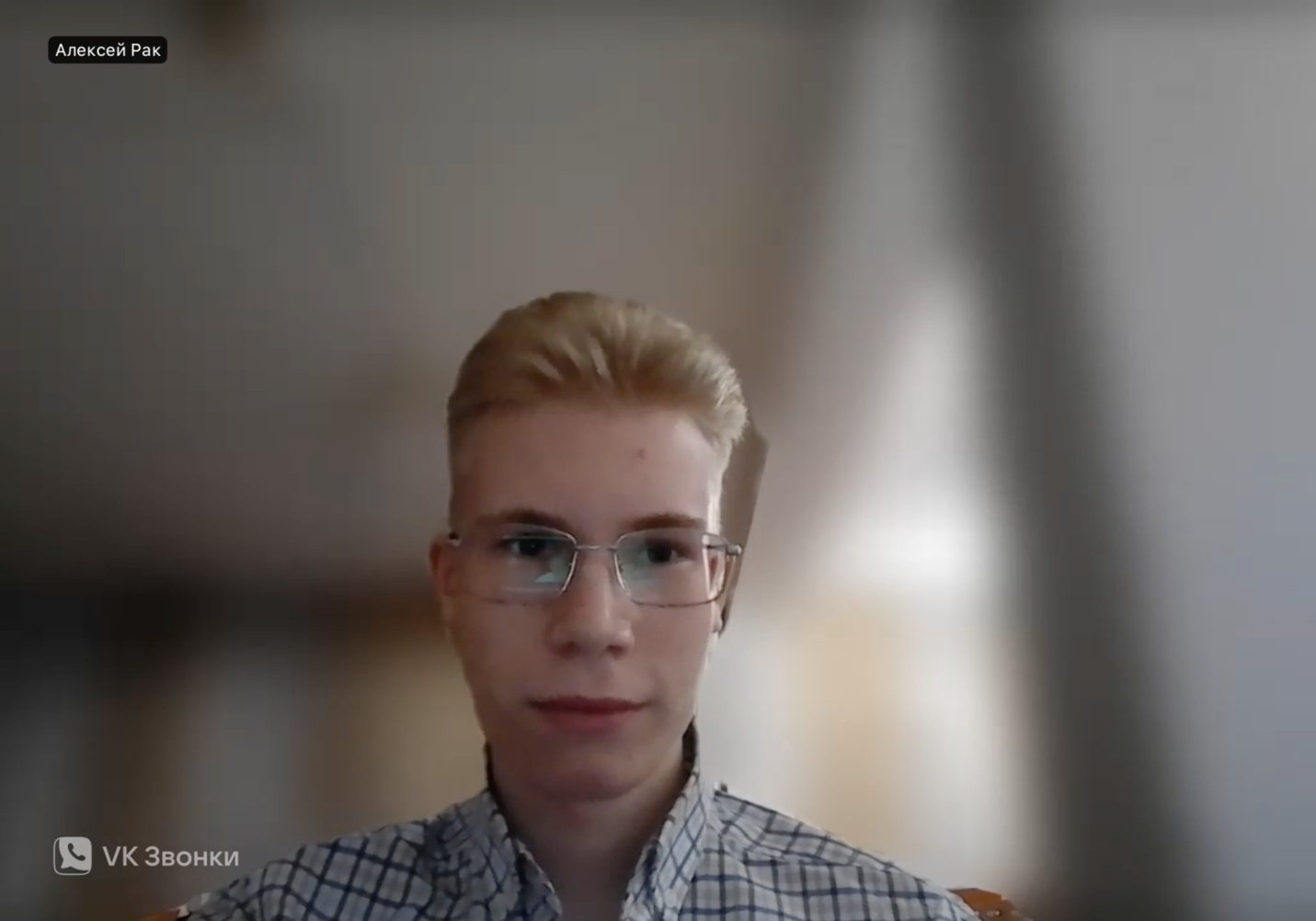 Студент группы ФФ23-8 Рак А.В.№ п/пФамилияИмяОтчествоФакультетГруппа1ГараевАмирМарселевичФинансовыйФФ23-72ГурскаяНикольАлександровна ФинансовыйФФ23-73ЖабревКириллИгоревичФинансовыйФФ23-74Зотов Лев Максимович ФинансовыйФФ23-75КлимовДенисДмитриевичФинансовыйФФ23-76Кузнецов ДенисАлексеевичФинансовыйФФ23-77КутяшинаКсенияЭдуардовна ФинансовыйФФ23-78ПакКимФинансовыйФФ23-79ПриезжеваПолинаОлеговнаФинансовыйФФ23-710Сетдикова СофияКонстантиновна ФинансовыйФФ23-711Сипенятов ТимурДмитриевичФинансовыйФФ23-712Степин Матвей Максимович ФинансовыйФФ23-713СуховольскийАлександрСергеевичФинансовыйФФ23-714ГарифзяновЭльдарРафисовичФинансовыйФФ23-815ДегтяревКириллПавловичФинансовыйФФ23-816Жаркевич ФёдорКонстантинович ФинансовыйФФ23-817КондратьеваМарияАлександровнаФинансовыйФФ23-818Полещук АннаАндреевна ФинансовыйФФ23-819Положков АндрейВладиславович ФинансовыйФФ23-820РакАлексейВитальевичФинансовыйФФ23-821ЛепёхинаАнна Евгеньевна ФинансовыйФФ23-822КабаковаВикторияАндреевнаФинансовыйФФ23-923АсламШаистаФинансовыйФФ23-1024АсяевДаниилАндреевичФинансовыйФФ23-1025Ачапкин Кирилл Олегович ФинансовыйФФ23-1026ЖолобоваСофияВадимовнаФинансовыйФФ23-1027Кошуков НикитаАлександровичФинансовыйФФ23-1028Крошечкин ЕгорПавловичФинансовыйФФ23-1029Кулинич Александр ФинансовыйФФ23-1030МарковАлексейВладимировичФинансовыйФФ23-1031НаумоваКристинаИльиничнаФинансовыйФФ23-1032Оганесян МарияАзнавуровна ФинансовыйФФ23-1033ПетраковВадимОлегович ФинансовыйФФ23-1034РудницкийДмитрийСергеевичФинансовыйФФ23-1035ХомутянскийИгорьДмитриевичФинансовыйФФ23-1036Гужва Александра ЮрьевнаФинансовыйФФ23-1у37СоколовМатвей АлександровичФинансовыйФФ23-1у